Sindaco del Comune di Corleone Piazza Garibaldi n.1 – 90034 Corleone (PA)Oggetto: Realizzazione “MERCATO DEL CONTADINO”       da tenersi a Ficuzza e durante le iniziative promosse o patrocinate dal Comune di Corleone nella stagione estiva. Domanda di inclusione nell’elenco degli espositori.Il/la sottoscritto/a_______________________________________________________	nato/a	Prov. (	) il  	|	|	|di cittadinanza	_ residente a  	__________Prov.(	) in via/piazza		n.	 C.A.P. 	codice fiscale |	|	||	|	||	|	||	|	||	|	|	|	|in qualità di	titolare dell'impresa individuale	legale rappresentante della società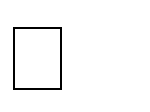 denominata 	_con sede legale a		Prov. (	) C.A.P. 	in via/piazzaC.F./P.IVA |	|	|_	|	|	|	|	|	||	|	||	|	|	|	|Iscritta	alla	Camera		di	Commercio	di	al n.		dal 		Avente i seguenti recapiti:tel	cell. 	e-mail	@ 	pec	@ 	CHIEDEdi partecipare al “MERCATO DEL CONTADINO” da tenersi a Ficuzza e durante le iniziative promosse o patrocinate dal Comune di Corleone nella stagione estiva ed a tal fine di essere incluso nell’apposito elenco dei soggetti partecipanti, cui si farà riferimento in caso di un numero di istanze superiori ai posti disponibiliConsapevole che le dichiarazioni false, la falsità negli atti e l’uso di atti falsi comportano l’applicazione delle sanzioni penali previste dall’art. 76 del DPR 445/2000 e la decadenza dai benefici conseguentiDICHIARAdi essere a conoscenza di quanto previsto dall’avviso pubblico per la partecipazione all’iniziativa in oggetto accettando tutte le clausole ivi previsteche la propria impresa appartiene alla seguente categoria: azienda agricola;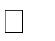 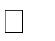 impresa artigiana ;impresa del settore alimentare.di essere iscritto, relativamente all’attività oggetto dell’avviso, al Registro Imprese della CCIAA di	dal / / ;di partecipare nella seguente categoria merceologica: specialità dolciarie;specialità gastronomiche corleonesi; conserve;prodotti caseari;pomodoro siccagno e derivati; legumi/ortaggi;pane/pasta; vino;oliomiele e prodotti derivati;altro	.che l'azienda dalla quale provengono i prodotti da porre in vendita sono ubicati nel territorio individuato ed in particolare nel Comune di	;di essere a conoscenza che l'attività di vendita deve esercitarsi nel rispetto delle norme di legge in materia igienico-sanitaria, fiscale, urbanistica e di quelle dettate dal codice della strada;di essere consapevole che in caso di un numero di istanze eccedenti i posti disponibili il Comune di Corleone opererà una selezione tra gli iscritti all’elenco, attraverso un criterio di appartenenza territoriale all’area del corleonese e di rappresentatività delle varie categorie di prodotti:di essere consapevole che la partecipazione non da diritto ad alcun compenso, ma unicamente all’esenzione del pagamento del suolo pubblico;di autorizzare il trattamento con strumenti cartacei ed informatici, dei dati personali per le finalità proprie e strettamente connesse alla realizzazione del “Mercato del contadino” per la vendita diretta dei propri prodotti.SI IMPEGNAin caso di accoglimento dell’istanza ad attenersi alle disposizioni relative alle tempistiche ed alle modalità di svolgimento che saranno dettate dall’Ente organizzatore.Alla presente domanda di partecipazione si allega:fotocopia documento di riconoscimento valido;dichiarazione antimafia di cui all’allegato modello che dovrà essere compilata da ognuno dei soggetti muniti della legale rappresentanza (completando, oltre alla sezione delle generalità, la sezione art. 85 comma 3,) allegando copia del documento di identità.copia della denuncia di inizio attività produttiva e delle relative autorizzazioni sanitarie;copia di eventuali certificazioni conseguite dall'azienda per i prodotti posti in venditaCorleone, li 	TIMBRO E FIRMA